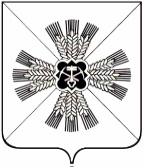 КЕМЕРОВСКАЯ ОБЛАСТЬАДМИНИСТРАЦИЯ ПРОМЫШЛЕННОВСКОГО МУНИЦИПАЛЬНОГО ОКРУГАПОСТАНОВЛЕНИЕот «24» июня 2021 г. № 1199-Ппгт. ПромышленнаяОб организации проведения торжественных мероприятий в связи с окончанием получения среднего общего образования (выпускные вечера)На основании распоряжения Губернатора Кемеровской области – Кузбасса от 21.06.2021 № 89-рг «Об организации проведения торжественных мероприятий в связи с окончанием получения среднего общего образования (выпускного вечера)»:1. Разрешить 26.06.2021 проведение на территории образовательных организаций торжественных мероприятий в связи с окончанием получения среднего общего образования (выпускные вечера) (далее – торжественное мероприятие) с соблюдением СП 3.1/2.4.3598-20 «Санитарно-эпидемиологические требования к устройству, содержанию и организации работы образовательных организаций и других объектов социальной инфраструктуры для детей и молодежи в условиях распространения новой коронавирусной инфекции (COVID-19)», утвержденных постановлением Главного государственного санитарного врача Российской Федерации от 30.06.2020 № 16,  рекомендаций Федеральной службы по надзору в сфере защиты прав потребителей и благополучия человека, постановлений Главного государственного санитарного врача по Кемеровской области – Кузбассу;принимать решение о проведении торжественных мероприятий в закрытых помещениях или на открытом воздухе исходя из погодных условий;при проведении торжественных мероприятий в закрытых помещениях обеспечить проведение генеральной уборки с использованием зарегистрированных в установленном порядке и допущенных к применению в Российской Федерации дезинфицирующих средств в соответствии с инструкциями по применению в режимах, эффективных при вирусных инфекциях, до начала проведения торжественного мероприятия и после окончания проведения торжественного мероприятия;не допускать объединение классов при проведении торжественных мероприятий в закрытых помещениях (актовый зал, спортивный зал, школьная столовая, кафе и пр.), общие торжественные мероприятия рекомендуется проводить на открытом воздухе;вне зависимости от места проведения торжественных мероприятий                  (в закрытом помещении или на открытом воздухе) обеспечить проведение в местах общественного пользования (санитарные узлы) уборку с использованием зарегистрированных в установленном порядке и допущенных к применению в Российской Федерации дезинфицирующих средств в соответствии с инструкциями по применению в режимах, эффективных при вирусных инфекциях, через каждые 2 часа с обязательной обработкой контактных поверхностей (поручней, дверных ручек, вентилей кранов, кнопок сливных бачков);обеспечить на всех этапах торжественных мероприятий условия для гигиенической обработки рук с применением кожных антисептиков (при входе в организацию, в помещениях проведения мероприятия, санитарных узлах);разрешить присутствие родителей (законных представителей) учащихся;обеспечить при входе в организацию контроль температуры тела всех участников торжественных мероприятий (учащихся, сотрудников школ, родителей (законных представителей)) с использованием бесконтактных термометров;не допускать к проведению и участию в торжественных мероприятиях лиц с повышенной температурой тела и признаками инфекционных заболеваний;при проведении торжественных мероприятий в закрытых помещениях обеспечить соблюдение участниками торжественных мероприятий (сотрудниками школ, родителями (законными представителями)) «масочного режима», за исключением лиц, непосредственно задействованных в выступлении (танцах, пении и т.п.); при проведении торжественных мероприятий в закрытых помещениях обеспечить обеззараживание воздуха с использованием оборудования по обеззараживанию воздуха, разрешенного к использованию в присутствии людей, а также проветривание помещений в местах массового скопления участников мероприятий, на предприятиях общественного питания;обеспечить организацию питьевого режима путем использования бутилированной воды и одноразовых стаканчиков;при организации питания организовать работу предприятия общественного питания, столовой в соответствии с СанПиН 2.3/2.4.3590-20 «Санитарно-эпидемиологические требования к организации общественного питания населения», с учетом рекомендаций по проведению профилактических и дезинфекционных мероприятий по предупреждению распространения новой коронавирусной инфекции в организациях общественного питания, указанных в письме Роспотребнадзора от 14.02.2020 № 02/2230-2020-32 «О проведении профилактических и дезинфекционных мероприятий в организациях общественного питания и пищеблоках образовательных организаций», а также Методических рекомендаций № 3.1/2.3.6.0190-20 «Рекомендации по организации работы предприятий общественного питания в условиях сохранения рисков распространения COVID-19».2. Начальнику Управления образования администрации Промышленновского муниципального округа Мясоедовой Т.В., руководителям образовательных организаций совместно с советами родителей (родительскими комитетами) проработать план торжественного мероприятия с учетом соблюдения противоэпидемических требований с представлением указанного плана в территориальный отдел Управления Роспотребнадзора по Кемеровской области – Кузбассу в Крапивинском и Промышленновском районах вместе с уведомлением о готовности проведения торжественного мероприятия с учетом соблюдения всех противоэпидемических требований.3. Приостановить 27.06.2021 действие подпункта 1.2 пункта 1 постановления администрации Промышленновского муниципального округа от 18.06.2021             № 1149-П «О дополнительных мерах по противодействию распространению новой коронавирусной инфекции (COVID-19)».4. Установить, что ограничения, установленные постановлением администрации Промышленновского муниципального округа от 14.03.2020 № 502-П «О введении режима «Повышенная готовность» на территории Промышленновского муниципального округа и мерах по противодействию распространению новой коронавирусной инфекции (COVID-19)» (в редакции постановлений от 27.03.2020 № 591-П, от 31.03.2020 № 596-П/а, от 03.04.2020 № 630-П, от 08.04.2020 № 659-П/а, от 09.04.2020 № 669-П, от 14.04.2020 № 702-П, от 16.04.2020 № 713-П, от 27.04.2020 № 748-П, от 06.05.2020 № 779-П, от 12.05.2020 № 819-П, от 25.05.2020 № 906-П,     от 01.06.2020 № 921-П, от 05.06.2020  № 944-П, 09.06.2020  № 956-П, от 20.08.2020 № 1284-П, от 11.09.2020 № 1419-П, от 19.10.2020 № 1653-П, от 02.02.2021 № 134-П, от 08.02.2021 № 206-П, от 19.02.2021 № 259-П, от 11.03.2021 № 417-П, от 30.04.2021 № 807-П), действуют в части, не противоречащей настоящему распоряжению.5. Настоящее постановление подлежит размещению на официальном сайте администрации Промышленновского муниципального округа  в сети Интернет. 	6. Контроль за исполнением настоящего постановления оставляю за собой. 7. Настоящее постановление вступает в силу со дня подписания.Исп. Н.И. МинюшинаТел. 74779	                                   ГлаваПромышленновского муниципального округа                               Д.П. Ильин